Тема: «Определение поперечного сечения изгибаемых элементов стальных конструкций»Подобрать поперечное сечение балки по прочности. Сечение выбрать согласно сортаменту. Q=21кн/м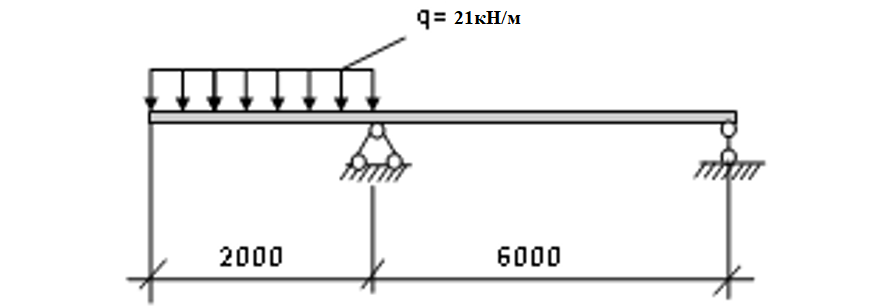 